1.pielikums Madonas novada pašvaldības domes16.06.2020. lēmumam Nr.228(protokols Nr.12, 22.p.)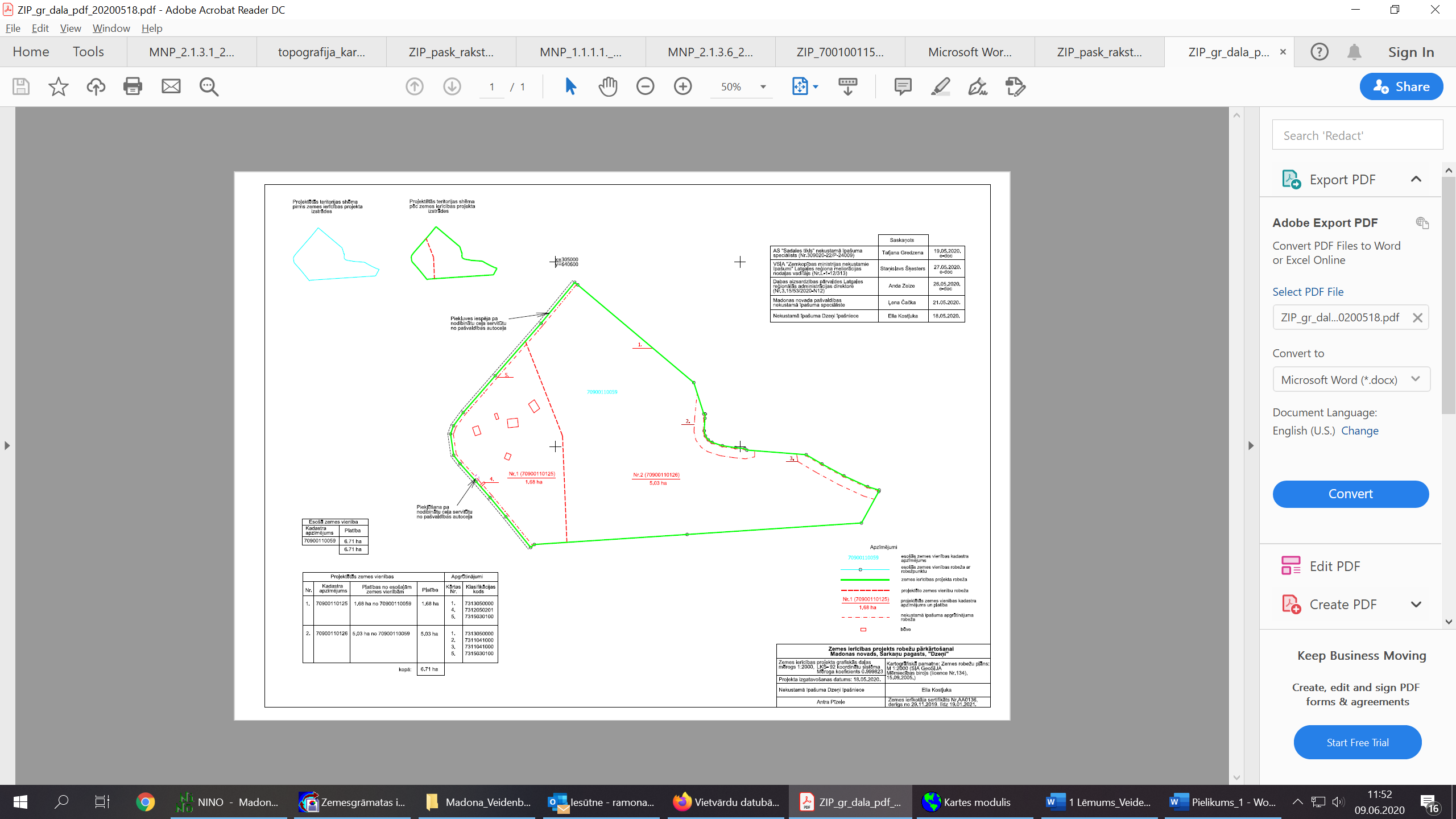 